PEMERINTAH KABUPATEN KEDIRI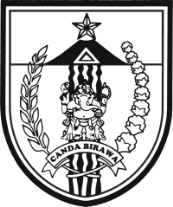 DINAS KESEHATANJalan Pamenang Nomor 1-C Telepon: 0354-683756 Faksimile:  0354-680445 Laman: dinkes.kedirikab.go.id – Surat Elektronik: dinkes@kedirikab.go.idKEDIRIKode Pos : 64182PERNYATAAN KEBERATAN ATAS PERMOHONAN INFORMASIINFORMASI PENGAJUAN KEBERATANNomor Registrasi Keberatan	: 		(diisi petugas)*Nomor Pendaftaran Permohonan	:		InformasiTujuan Penggunaan Informasi	:		Identitas Pemohon Nama	:		Alamat	:		Nomor Telepon	:		Pekerjaan	:		Identitas Kuasa Pemohon**Nama	:		Alamat	:		Nomor Telepon	:		ALASAN KEBERATAN***KASUS POSISI (tambahan kertas bila perlu)HARI/TANGGAL TANGGAPAN ATAS KEBERATAN AKAN DIBERIKAN : [tanggal], [bulan],[tahun][diisi oleh petugas]****Demikian keberatan ini saya sampaikan, atas perhatian dan tanggapannya, saya ucapkan terima kasih.Keterangan :*	Nomor register pengajuan keberatan diisi berdasarkan buku register pengajuan keberatan**	Identitas kuasa pemohon diisi jikaada kuasa pemohonnya dan melampirkan Surat Kuasa***	Sesuai dengan Pasal 17 UU KIP, diisi oleh pengaju keberatan sesuai dengan alasan  keberatan yang  diajukan .****	Diisi sesuai dengan ketentuan jangka waktu dalam UU KIP.*****	Tanggal diisi dengan tanggal diterimanya pengajuan keberatan yaitu sejak keberatan dinyatakan lengkap sesuai dengan buku register pengajuan keberatan.******	Dalam hal keberatan diajukan secara langsung, maka formulir keberatan juga ditandatangani oleh petugas yang menerima pengajuan keberatan. 